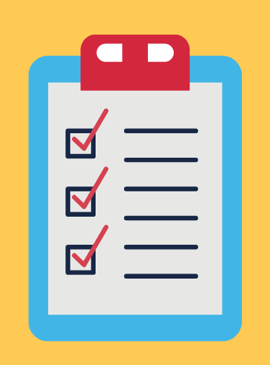 This is a quick-reference checklist to use alongside the podcast mini-series. The document is not comprehensive and is not a replacement for the podcast, which should be listened to in full to gain understanding of the needs and perspectives of working class people, and what we can do to make experiences more positive, with more nuance and context. However, it is a handy guide to help people undertaking this work to be methodical and ultimately, to get this important work done. Thanks for taking this step...Free MeasuresResearch and create a psychologically safe working environmentBe inclusive rather than highlighting the exclusivity of your screening, event, or cinemaConsider language use, internally and externally. Make sure it is friendly, inclusive, and accessibleDon’t make value judgements about tasteResearch and act on microaggressions/subtle acts of exclusionMake the style of your events inclusiveImplement a ‘buddy system’Reach out and partner with working class spaces to screen filmsOffer sliding scale ticketsCreate a sliding scale crèche on-site, if you already have room for thisInclude child-friendly food on the café menuMake boxes of toys available for children to play withMake child-friendly activities and screenings, for all ages, a significant part of your programmeAdvertise family-friendly measures widely Support local filmmakers, especially those whose background and identity mean they have fewer opportunities and more limited networksBe mindful of the digital divide and be proactive in putting emerging filmmakers in touch with free/cheap equipment hireScreen and promote the work of local emerging filmmakersOpen the programming team, both within and beyond your organisationOffer short and cheap ‘taster’ sessions at your venueConsider timings of events and the availability of public transport within the region afterwardsInclude themes relating to class and poverty in content notesListen to all colleagues at all levelsValue lived experienceRecruit and welcome multiple working class colleagues and at all levelsRecruit fairly, including considering alternatives to the traditional CVEnsure all employees can make use of your flexible and hybrid working policyProvide full transparency about salaries and about guest speaker paymentsOffer career development and opportunities at all levels and for freelancers you collaborate with frequently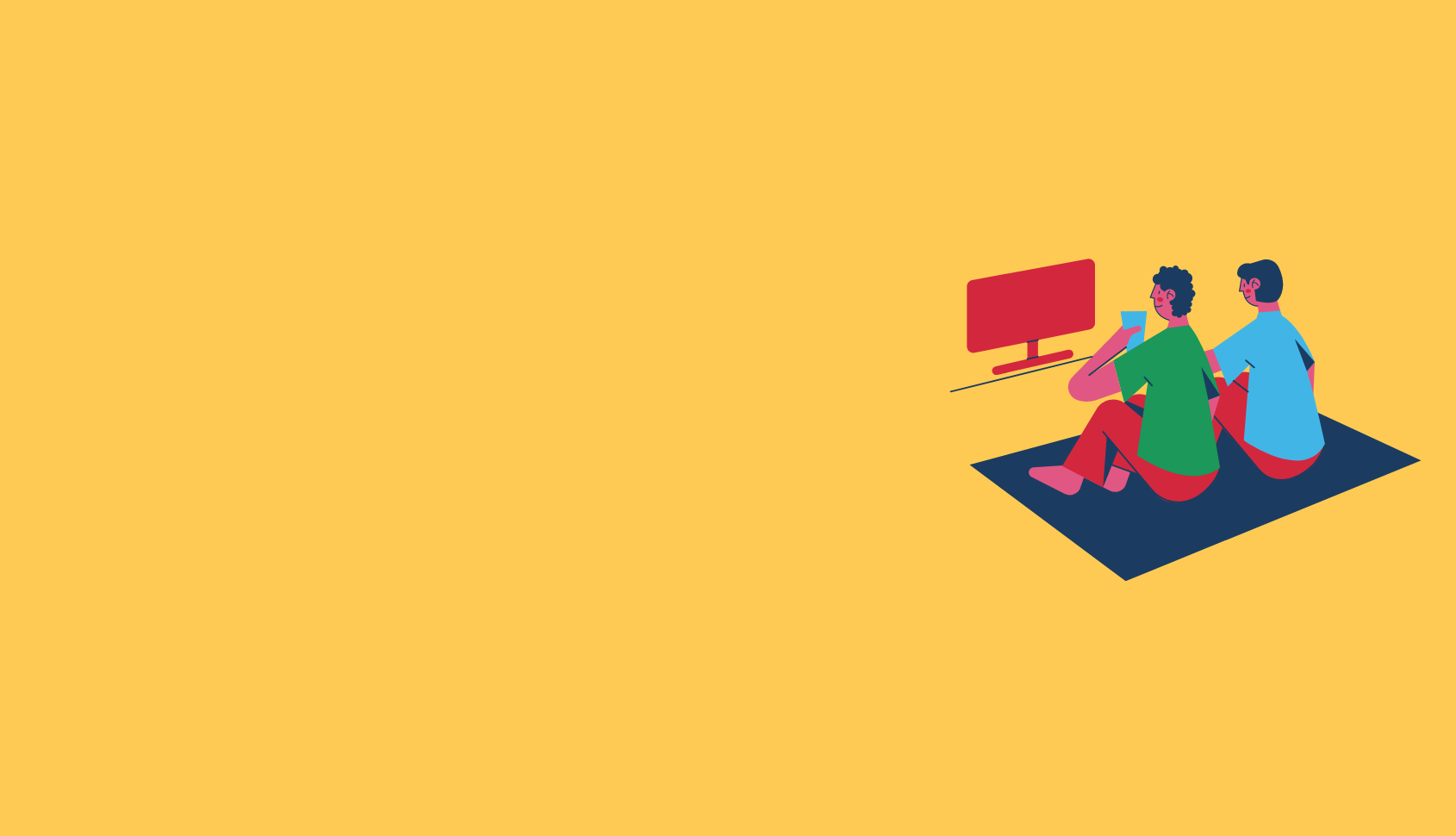 Broader MeasuresEnsure there is someone, whether a consultant or employee, who has dedicated time for EDI Collect EDI data, while being mindful of confidentiality and GDPRDedicate a room to multiple non-screening and café-bar activities, which can be used for things like a Quiet Space or crèche, depending on dayCollaborate with as many state schools as possible for outreach activitiesOffer cheap family tickets, including beyond the standard two adults with two or three childrenBe especially thoughtful towards single parents Create a sliding scale crècheOffer meal deals in the café, including free meals for children where possibleProvide cheap tickets for young people, not just studentsOffer travel subsidies to and from screenings Create a dedicated fund for people who are working class and/or in povertyThreshold MeasuresConsider the barriers you create that prevent people entering and/or enjoying your space or eventBe mindful of language use, internally and externallyEnsure you have inclusive and diverse images across your website and advertisingCreate positive word of mouth among working class peopleConsider the digital divide and how people can reserve tickets offlineDeliver multiple well-designed events in working class spaces across the breadth of your regionOffer sliding scale tickets, but don’t state on the ticket (whether electronic or paper) how much it costsRecruit and support a broad range of working class staff at all levels Consider the format of events and how comfortable these are for anyone who might want to attend your event or cinemaImplement a ‘buddy system’Assess the on-, offline, and hybrid delivery of events and the impact of these on the broadest possible range of peopleProgramming MeasuresInclude a spectrum of working class representation onscreen, not just stereotypes and tokensProgramme broadly to attract a wider range of people through your doors Consider pricing popular films cheaper than competitors to attract new audiences Recruit and support a diverse programming team, both in-house and beyondOffer two-way programming mentorships for working class peopleProgramme work by working class filmmaking teams, both established and emergingAllow working class voices to tell working class stories, but do not limit them to such storiesSchedule screenings of local working class shorts, teaming up with local groups and organisations to co-organise, advertise, and hostProgramme and organise a broad range of child and young person-friendly screenings and activities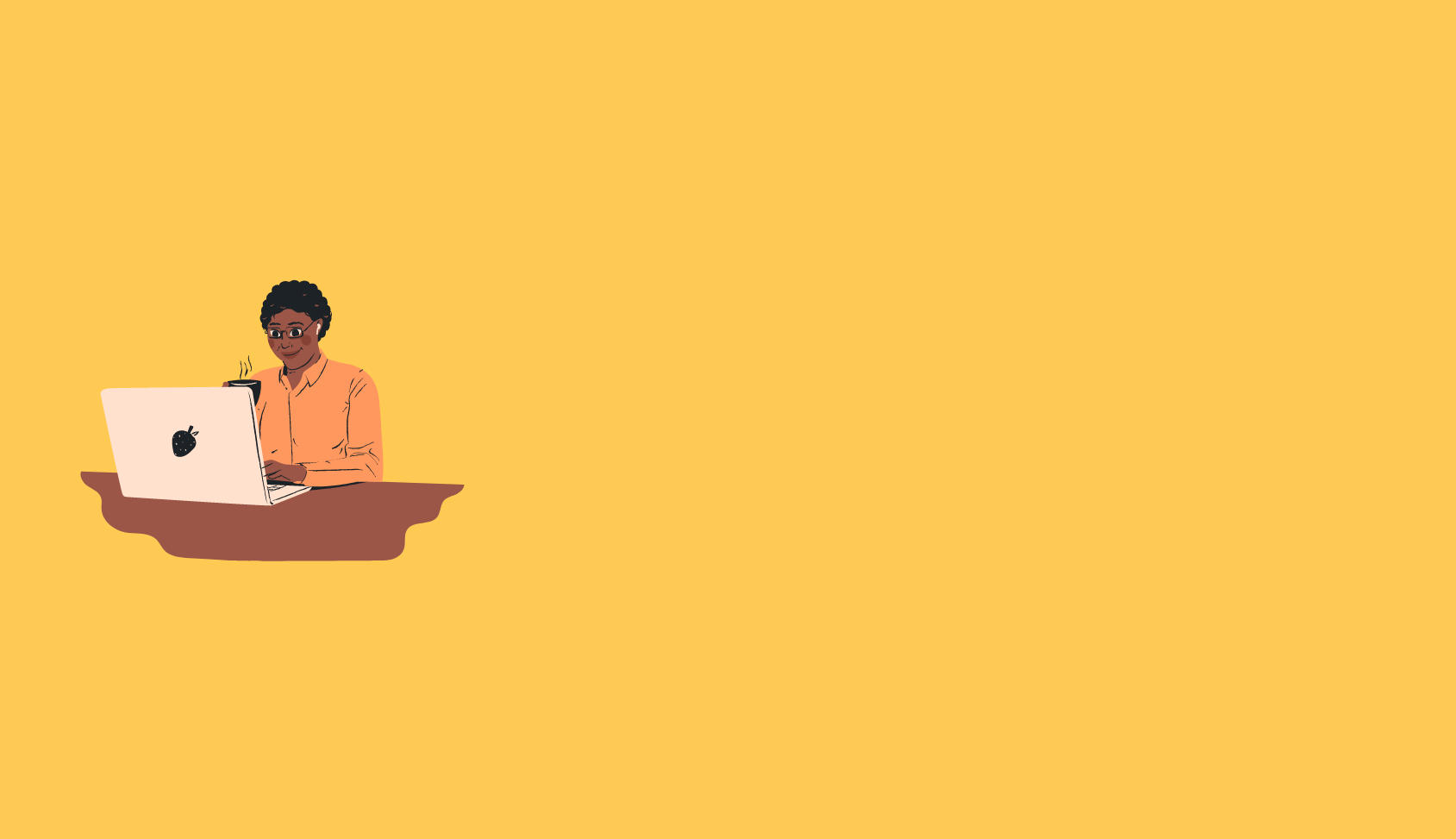 Staff MeasuresEnsure you have a significant number of working class employees, and at all levels of the organisationRecruit with transparency and fairness. Never rely solely on existing, nepotistic arts networksAdvertise widely and fairly, including in non-traditional locations, both online and offThink of a ‘culture add’ or a ‘value add’ when hiring, never a ‘culture fit’Offer mentoring within and beyond your organisation to those from non-traditional backgrounds, who are under-represented in the screen industries and the artsBe fair about the type of experience you request in job ads. Remember less privileged people can be trained on the jobMake the recruitment process as fair and accessible as possible, including alternatives to the traditional CVAsk for qualifications only if they are essential to the roleState clearly and fairly on the job advert how long the application should take to completeMake the application as simple as it can beBe mindful of the digital divide and make clear how people without devices and data can apply for jobsMake all (potential) applicants feel comfortable to reach out informally in advance, including offlineAlways state the salary on the job advertEnsure transparency and fairness across all payment Remember that free travel and accommodation are not payment for work, they are a means to get to work Work with people, rather than expecting people to work for you (especially for free)Offer paid internships and paid voluntary roles, considering who might need these most (long-term unemployed people, caregivers who have had time out of paid work for childcare reasons etc.)Provide career development for colleagues all levels, both salaried employees and freelancers you collaborate with regularlyAlways aim to shatter the ‘class ceiling’ and class pay gapOffer support for ‘Imposter Syndrome’Create more horizontal structures to limit abuses of powerAllow flexible and hybrid working across all roles and at all levelsAsk employees what they want, and do it, where practicableKeep a supply of decent second-hand clothing to be borrowed by colleagues when doing tasks beyond their normal duties eg. formal wear for an evening eventDon’t allow judgement about colleagues’ dressKeep all colleagues well informed about the running of the event or cinema, allowing them all to offer input, and ensuring they all know where to seek information and/or report issues when neededBe mindful of the digital divide when organising work meetings Deal swiftly and fairly with microaggressions/subtle acts of exclusion, including those relating to classDon’t assume everyone in your organisation has a similar backgroundCreate an environment where there is no pressure to ‘pass’ or ‘mask’ Don’t expect untrained people to undertake the skilled and emotional labour of EDIListen to all working class colleagues and treat them all with respect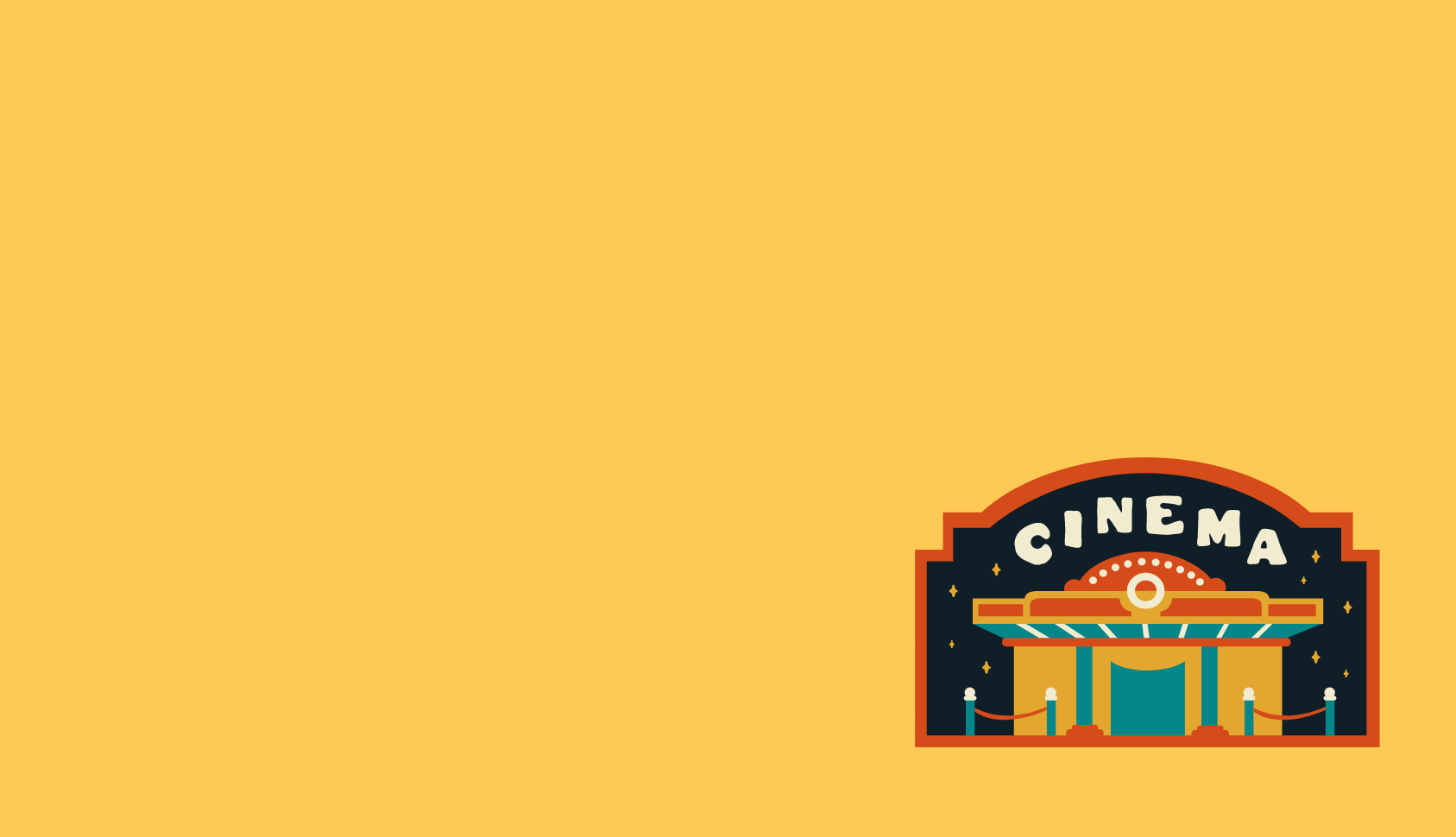 